Положение о системе внутреннего обеспечения соответствия требованиям антимонопольного законодательства в ГБПОУ АО «АГКПТ»г. Астрахань 2020 год1.1. Настоящее Положение разработано в целях создания и организации системы внутреннего обеспечения соответствия требованиям антимонопольного законодательства (далее - антимонопольный комплаенс) в государственном бюджетном профессиональном образовательном учреждении Астраханской области «Астраханский государственный колледж профессиональных технологий» (далее - Колледж).1.2. Общий контроль за организацией и функционированием в Колледже антимонопольного комплаенса осуществляется директором Колледжа, который:а) вводит в действие Положение об антимонопольном комплаенсе, вносит в него изменения, а также принимает внутренние документы Колледжа, регламентирующие функционирование антимонопольного комплаенса;б) применяет предусмотренные законодательством Российской Федерации меры ответственности за несоблюдение работниками Колледжа приказа об антимонопольном комплаенсе;в) рассматривает материалы, отчеты и результаты периодических оценок эффективности функционирования антимонопольного комплаенса и принимает меры, направленные на устранение выявленных недостатков;г) осуществляет контроль за устранением выявленных недостатков антимонопольного комплаенса.1.3. Ответственным за организацию и функционирование антимонопольного комплаенса в Колледже является должностное лицо Колледжа, назначаемое приказом директора (далее - Должностное лицо).1.4. Функциональные обязанности Должностного лица, устанавливаются приказом директора и направлены на сбор, обобщение, анализ информации о рисках нарушения в Колледже антимонопольного законодательства, а также разработку процедур минимизации их появления.1.5. В целях выявления рисков нарушения антимонопольного законодательства Должностным лицом на регулярной основе проводятся: а) анализ выявленных нарушений антимонопольного законодательства в деятельности Колледжа за предыдущие 3 года (наличие предостережений, предупреждений, штрафов, жалоб, возбужденных дел);б) анализ локальных нормативных актов Колледжа;в) анализ проектов локальных нормативных актов Колледжа;г) мониторинг и анализ практики применения Колледжем антимонопольного законодательства;д) систематическая оценка эффективности разработанных и реализуемых мероприятий по снижению рисков нарушения антимонопольного законодательства.1.7. При проведении (не реже одного раза в год) Должностным лицом анализа выявленных нарушений антимонопольного законодательства за предыдущие 3 года (наличие предостережений, предупреждений, штрафов, жалоб, возбужденных дел) проводятся следующие мероприятия:а) сбор в структурных подразделениях Колледжа сведений о наличии нарушений антимонопольного законодательства;б) составление перечня нарушений антимонопольного законодательства в Колледже, который содержит классифицированные по сферам деятельности Колледжа сведения о выявленных за последние 3 года нарушениях антимонопольного законодательства (отдельно по каждому нарушению) и информацию о нарушении (указание нарушенной нормы антимонопольного законодательства, краткое изложение сути нарушения, указание последствий нарушения антимонопольного законодательства и результата рассмотрения нарушения антимонопольным органом), позицию антимонопольного органа, сведения о мерах по устранению нарушения, а также о мерах, направленных Колледжем на недопущение повторения нарушения.1.8. При проведении (не реже одного раза в год) Должностным лицом анализа локальных нормативных актов  Колледжа (далее - ЛНА) реализуются следующие мероприятия:а) разработка и размещение на официальном сайте Колледжа исчерпывающего перечня ЛНА с приложением к перечню актов текстов таких актов, за исключением актов, содержащих сведения, относящиеся к охраняемой законом тайне;б) представление руководству Колледжа сводного доклада с обоснованием целесообразности (нецелесообразности) внесения изменений в ЛНА.1.9. При проведении анализа проектов ЛНА Должностным лицом реализуются следующие мероприятия:а) анализ подготавливаемых структурными подразделениями (должностными лицами) Колледжа проектов ЛНА на предмет содержания в них норм противоречащих требованиями антимонопольного законодательства.б) предоставление разработчикам ЛНА предупреждений о недопущении нарушения антимонопольного законодательства при разработке ЛНА.1.10. При проведении мониторинга и анализа практики применения антимонопольного законодательства в Колледже Должностным лицом реализуются следующие мероприятия:а) сбор сведений о правоприменительной практике в Колледже;б) подготовка по итогам сбора информации, предусмотренной подпунктом "а" настоящего пункта, аналитической справки об изменениях и основных аспектах правоприменительной практики в Колледже;в) направление в антимонопольные органы различного уровня запросов на разъяснения антимонопольного законодательства.1.11. При выявлении рисков нарушения антимонопольного законодательства Должностным лицом проводится оценка таких рисков с учетом следующих показателей:а) отрицательное влияние на отношение институтов гражданского общества к деятельности Колледжа по развитию конкуренции;б) выдача должностным лицам Колледжа предупреждения о прекращении действий (бездействия), которые содержат признаки нарушения антимонопольного законодательства;в) направление в антимонопольный орган сведений о фактах нарушения антимонопольного законодательства.1.12. Выявляемые риски нарушения антимонопольного законодательства распределяются Должностным лицом по уровням согласно приложению к настоящему Положению.1.13. На основе проведенной оценки рисков нарушения антимонопольного законодательства Должностным лицом составляется описание рисков, в которое также включается оценка причин и условий возникновения рисков.1.14. Информация о проведении выявления и оценки рисков нарушения антимонопольного законодательства включается в доклад об антимонопольном комплаенсе.1.15. В целях снижения рисков нарушения антимонопольного Должностным лицом не реже одного раза в год разрабатываются мероприятия по снижению рисков нарушения антимонопольного законодательства.1.16. Должностное лицо осуществляет мониторинг исполнения мероприятий по снижению рисков нарушения антимонопольного законодательства.1.17. Информация об исполнении мероприятий по снижению рисков нарушения антимонопольного законодательства включается в доклад об антимонопольном комплаенсе.1.18. Доклад об антимонопольном комплаенсе содержит следующую информацию:а) о результатах проведенной оценки рисков нарушения Колледжем антимонопольного законодательства;б) об исполнении мероприятий по снижению рисков нарушения Колледжем антимонопольного законодательства;в) о достижении ключевых показателей эффективности антимонопольного комплаенса.1.19. Доклад об антимонопольном комплаенсе представляется для утверждения Должностным лицом директору не реже одного раза в год.1.20. Доклад об антимонопольном комплаенсе, утвержденный директором, размещается на официальном сайте Колледжа.Приложение № 1 к Положению о системе внутреннего обеспечения соответствия требованиям антимонопольного законодательства в ГБПОУ АО «АГКПТ»Уровни рисков нарушения антимонопольного законодательства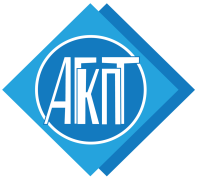 ГОСУДАРСТВЕННОЕ БЮДЖЕТНОЕ ПРОФЕССИОНАЛЬНОЕОБРАЗОВАТЕЛЬНОЕ УЧРЕЖДЕНИЕ АСТРАХАНСКОЙ ОБЛАСТИ«АСТРАХАНСКИЙ ГОСУДАРСТВЕННЫЙ КОЛЛЕДЖПРОФЕССИОНАЛЬНЫХ ТЕХНОЛОГИЙ»(ГБПОУ АО «АГКПТ»)УТВЕРЖДЕНОПриказом директора ГБПОУ АО «АГКПТ» от 10.08.2020 № ___Уровень рискаОписание рискаНизкий уровеньотрицательное влияние на отношение институтов гражданского общества к деятельности Колледжа по развитию конкуренции, вероятность выдачи предупреждения, возбуждения дела о нарушении антимонопольного законодательства, наложения штрафа отсутствуетНезначительный уровеньвероятность выдачи Колледжу предупрежденияСущественный уровеньвероятность выдачи Колледжу предупреждения и возбуждения в отношении него дела о нарушении антимонопольного законодательстваВысокий уровеньвероятность выдачи Колледжу предупреждения, возбуждения в отношении него дела о нарушении антимонопольного законодательства и привлечения его к административной ответственности (штраф, дисквалификация)